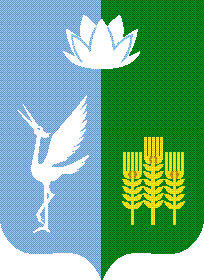 ИЗБИРАТЕЛЬНАЯ КОМИССИЯЧКАЛОВСКОГО СЕЛЬСКОГО ПОСЕЛЕНИЯ
СПАССКОГО МУНИЦИПАЛЬНОГО РАЙОНАРЕШЕНИЕс. Чкаловское
Об извещении о выявленных недостатках, неполноте сведений в документах, представленных кандидатомв депутаты муниципального комитета Чкаловского сельского поселения Спасского муниципального района, выдвинутым избирательным объединением Общественная организация Региональное отделение Всероссийской политической партии «ПАРТИЯ ДЕЛА» в Приморском краеРассмотрев документы, представленные в избирательную комиссию Чкаловского сельского поселения Спасского муниципального района Ершова Александра Валерьевича для выдвижения и регистрации кандидатом в муниципальный комитет Чкаловского сельского поселения Спасского муниципального района по пятимандатному избирательному округу № 1, установлено следующее.В заявлении о согласии баллотироваться, поданным Ершовым Александром Валерьевичем в избирательную комиссию Чкаловского сельского поселения Спасского муниципального района 07.01.2022 года, отсутствуют сведения о наименовании избирательного округа Чкаловского сельского поселения Спасского муниципального района.В целях приведения в соответствие с требованиями части 2 статьи 40 Избирательного кодекса Приморского края кандидат Ершов Александр Валерьевич вправе в срок не позднее 16.01.2022 года внести изменения в сведения о наименовании избирательного округа Чкаловского сельского поселения Спасского муниципального района.Согласно части 14 статьи 47 Избирательного кодекса Приморского края, при выявлении неполноты сведений о кандидате, отсутствия каких-либо документов, представление которых в избирательную комиссию для уведомления о выдвижении кандидата (кандидатов), списка кандидатов и их регистрации предусмотрено Федеральным законом «Об основных гарантиях избирательных прав и права на участие в референдуме граждан Российской Федерации», Избирательным кодексом Приморского края или несоблюдения требований упомянутого Федерального закона, Избирательного кодекса Приморского края к оформлению документов, представленных в избирательную комиссию, избирательная комиссия не позднее чем за три дня до дня ее заседания, на котором должен рассматриваться вопрос о регистрации кандидата, извещает об этом кандидата. 							Не позднее чем за один день до дня указанного заседания кандидат вправе вносить уточнения и дополнения в документы, содержащие сведения о нем, а также иные документы, представленные им в избирательную комиссию в соответствии  со статьями 40 и 46 Избирательного кодекса Приморского края, в целях приведения указанных документов в соответствие с требованиями Федерального закона «Об основных гарантиях избирательных прав и права на участие в референдуме граждан Российской Федерации», Избирательного кодекса Приморского края, в том числе к их оформлению.На основании изложенного, в соответствии с частью 14 статьи 47 Избирательного кодекса Приморского края, избирательная комиссия Чкаловского сельского поселения Спасского муниципального  района, РЕШИЛА:Известить кандидата в депутаты муниципального комитета Чкаловского сельского поселения Спасского муниципального района по пятимандатному  избирательному округу № 1 Ершова Александра Валерьевича  о выявленных случаях неполноты сведений о кандидате.Копию настоящего решения вручить кандидату Ершову Александру Валерьевичу либо иному уполномоченному им лицу.Опубликовать настоящее решение в газете «Родные просторы».Направить настоящее решение в Избирательную комиссию Приморского края для размещения на официальный сайт в информационно-телекоммуникационной сети «Интернет».Разместить настоящее решение на официальном сайте администрации Чкаловского сельского поселения в информационно-телекоммуникационной сети Интернет в разделе «Муниципальная избирательная комиссия».Разместить настоящее решение в Государственной автоматизированной системе Российской Федерации «Выборы».Направить копию настоящего решения в администрацию Чкаловского сельского поселения Спасского муниципального района и в муниципальный комитет Чкаловского сельского поселения.Контроль исполнения настоящего решения возложить на председателя комиссии Макаренко М.А.Председатель комиссии 						М.А. МакаренкоСекретарь комиссии							О.В. Нефедьева«12» января 2022 года№ 7/31